حضرات السادة والسيدات،تحية طيبة وبعد،بناءً على موافقتي على طلب رئيس لجنة الدراسات 11 (السيد أندريه كوشريافي) وفي ضوء التأييد الذي حظي به الطلب في الاجتماع الافتراضي للجنة الدراسات 11 (في الفترة من 17 إلى 26 مارس 2021)، يسعدني أن أدعوكم إلى حضور الاجتماع المقبل لكل من فرقة العمل 1/11 (متطلبات وبروتوكولات التشوير لشبكات الاتصالات الناشئة) وفرقة العمل 2/11 (بروتوكولات التحكّم والإدارة للاتصالات المتنقّلة الدولية-2020 (IMT-2020)) وفرقة العمل 3/11 (اختبار المطابقة وقابلية التشغيل البيني)، المخطط عقدها كاجتماعات افتراضية بالكامل يومَي 15 و16 يوليو 2021.وسيُعقد اجتماع فرقة العمل 2/11 يوم 15 يوليو الساعة 09:00 (بتوقيت جنيف) وسيُعقد بعد ذلك اجتماعا فرقتي العمل 1/11 و3/11 يوم 16 يوليو 2021، اعتباراً من الساعة 10:30 (بتوقيت جنيف). وستستعمل اجتماعات فرق العمل  أداة MyMeetings للمشاركة عن بُعد. ويمكن الاطلاع على الوثائق وتفاصيل المشاركة عن بُعد والمعلومات الأخرى ذات الصلة في الصفحة الرئيسية للجنة الدراسات في العنوان: www.itu.int/go/tsg11)).ويُرجى ملاحظة أنه لن تُمنح أي مِنح، وسيجري الاجتماع باللغة الإنكليزية حصراً وبدون ترجمة شفوية.وتتمثل الأهداف الرئيسية لهذه الاجتماعات في النظر في استهلال عملية الموافقة بالنسبة إلى مشاريع توصيات قطاع تقييس الاتصالات التالية، حسب الاقتضاء، تبعاً لنتائج الاجتماعات الإلكترونية لأفرقة المقررين المزمع عقدها في الفترة من 7 إلى 16 يوليو 2021:فرقة العمل 1/11:-	مشروع التوصية الجديدة ITU-T Q.SFPtr "متطلبات التشوير لتتبع موازنة الحمولة على مسيرات وظائف الخدمة في سلسلة وظائف الخدمة"-	مشروع التوصية الجديدة ITU-T Q.BNG-P4switch "إجراءات برمجة بوابات الشبكات الافتراضية عريضة النطاق (vBNG) العاملة بتبديل معالجات الرزم المستقلة عن البروتوكول (p4)"فرقة العمل 2/11:-	مشروع التوصية الجديدة ITU-T Q.INS-PM "بروتوكول إدارة التقسيم الذكي لوظائف الشبكة باستعمال التحليل بمساعدة الذكاء الاصطناعي في شبكات الاتصالات المتنقلة الدولية-2020"-	مشروع التوصية الجديدة ITU-T Q.HP2P-pp "الاتصالات الهجينة بين النظراء (P2P): بروتوكول الاتصالات بين النظراء"-	مشروع التوصية الجديدة ITU-T Q.HP2P-recov "الاتصالات الهجينة بين النظراء (P2P): الشجرة وإجراءات استعادة البيانات"فرقة العمل 3/11:-	مشروع التوصية الجديدة ITU-T Q.API4TB "السطوح البينية المفتوحة لبرمجة التطبيقات من أجل اتحادات منصات الاختبار القابلة للتشغيل البيني"-	مشروع التوصية الجديدة ITU-T Q.vs-iop-ts "مجموعة اختبارات من أجل اختبار قابلية التشغيل البيني للبدالات الافتراضية"وستنظَّم أيضاً الاجتماعات التالية بالتوازي:-	الاجتماعات الإلكترونية المرحلية لأفرقة المقررين التابعة للجنة الدراسات 11 لقطاع تقييس الاتصالات (16-7 يوليو 2021). سيتاح المزيد من المعلومات في الصفحة الإلكترونية للجنة الدراسات 11 لقطاع تقييس الاتصالات (www.itu.int/go/tsg11)-	الاجتماعات الإلكترونية المرحلية لأفرقة المقررين التابعة للجنة الدراسات 13 لقطاع تقييس الاتصالات (16-5 يوليو 2021) يعقبها الاجتماعات الافتراضية لفرق العمل 1/13 و2/13 و3/13 (16 يوليو 2021). ويرد المزيد من المعلومات في الرسالة الجماعية 15/13 لمكتب تقييس الاتصالات.أهم المواعيد النهائية:وترد معلومات عملية عن الاجتماعات في الملحق A. ويرد مشروع جدول أعمال الاجتماعات ومشروع خطة إدارة الوقت اللذان أعدهما رؤساء فرق العمل 1/11 و2/11 و3/11، في الملحق B والملحق C، على التوالي.أتمنى لكم اجتماعاً مثمراً وممتعاً.الملحقات: 3الملحق Aمعلومات عملية عن الاجتماعأساليب العمل والمرافق المتاحةتقديم الوثائق والنفاذ إليها: ينبغي تقديم مساهمات الأعضاء إلى فرق العمل 1/11 و2/11 و3/11 باستخدام نظام النشر المباشر للوثائق؛ كما ينبغي تقديم مشاريع الوثائق المؤقتة إلى أمانة لجان الدراسات عن طريق البريد الإلكتروني وباستخدام النموذج المناسب. ويتاح النفاذ إلى وثائق الاجتماع من الصفحة الرئيسية للجنة الدراسات ويقتصر على أعضاء قطاع تقييس الاتصالات الذين لديهم حساب مستعمل لدى الاتحاد مع إمكانية النفاذ إلى خدمة تبادل معلومات الاتصالات (TIES).وينبغي تقديم وثائق المساهمات للاجتماعات الإلكترونية المرحلية لأفرقة المقررين التابعة للجنة الدراسات 11 في موقع تبادل المعلومات SharePoint.لغة العمل: سيجري الاجتماع بالكامل باللغة الإنكليزية حصراً.المشاركة عن بُعد التفاعلية: ستُستخدم أداة MyMeetings لتوفير المشاركة عن بُعد لجميع الجلسات، بما في ذلك جلسات اتخاذ القرار مثل الجلسات العامة لفرق العمل ولجان الدراسات. ويتعين على المندوبين التسجيل في الاجتماع والتعريف بأنفسهم وبالجهة التي ينتمون إليها عند أخذ الكلمة. وتتاح المشاركة عن بُعد على أساس بذل أفضل الجهود. وينبغي أن يدرك المشاركون أن الاجتماع لن يتأخر أو يتوقف بسبب عدم قدرة المشاركين عن بُعد على التوصيل أو الاستماع أو بسبب عدم سماعهم. وإذا اعتبرت جودة الصوت للمشارك عن بُعد غير كافية، يجوز للرئيس إيقاف المشارك عن بُعد ويمكن أن يمتنع عن إعطائه الكلمة حتى يتبين أن المشكلة قد تم حلها. وأداة التخاطب في الاجتماع هي جزء أساسي فيه ومن المحبذ استعمالها لتيسير كفاءة إدارة الوقت خلال الجلسات.التسجيلالتسجيل: التسجيل إلزامي ويجب أن يتم إلكترونياً من خلال الصفحة الرئيسية للجنة الدراسات (www.itu.int/go/tsg11) قبل بدء الاجتماع بشهر واحد على الأقل. وكما هو مبين في الرسالة المعممة 68 لمكتب تقييس الاتصالات، يتطلب نظام التسجيل لقطاع تقييس الاتصالات موافقة مسؤول الاتصال فيما يتعلق بطلبات التسجيل؛ وتوضح الرسالة المعممة 118 لمكتب تقييس الاتصالات كيفية الموافقة الأوتوماتية على هذه الطلبات. وتنطبق بعض الخيارات المتاحة في نموذج التسجيل على الدول الأعضاء فقط. ويُدعى الأعضاء إلى إشراك النساء في وفودهم كلما أمكن.والتسجيل إلزامي من خلال نموذج التسجيل الإلكتروني في الصفحة الرئيسية للجنة الدراسات المتاحة في الموقع www.itu.int/go/tsg11. وبدون التسجيل لن يتمكن المندوبون من استعمال أداة MyMeetings للمشاركة عن بُعد.ANNEX BDraft Agenda of WP1/11, WP2/11 and WP3/11 
Virtual, 15-16 July 2021Opening remarksAdoption of the agenda for the plenary meetings of Working Parties 1/11, 2/11 and 3/11Documents allocationDiscussion of received contributionsReview and approve the reports and outputs of Rapporteur Group meetingsConsent of draft RecommendationsAgreement on other deliverablesAgreement on new work itemsAgreement on future activitiesApproval of outgoing liaison statementsWork ProgrammeFuture meetingsAOBClosure of the meetingNOTE ‒ Updates to the draft Agendas can be found in SG11-TD66/WP1, SG11-TD71/WP2, SG11-TD63/WP3 respectively.Annex CDraft time plan of interim RGM e-meetings of SG11 followed by WP1/11, WP2/11 and WP3/11
Virtual, 7-16 July 2021(First week)(Second week)NOTE ‒ Updates to the timetable can be found in SG11-TD67/WP1, SG11-TD72/WP2, SG11-TD64/WP3 respectively.ــــــــــــــــــــــــــــــــــــــــــــــــــــــــــــــــــــــــــــــــــــــــــــــــــــــــــــــــــــــــــــــــــــــــــــــــــ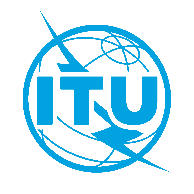 الاتحـاد الدولـي للاتصـالاتمكتب تقييس الاتصالاتجنيف، 15 أبريل 2021المرجع:TSB Collective letter 15/11
SG11/DAإلى:-	إدارات الدول الأعضاء في الاتحاد؛-	أعضاء قطاع تقييس الاتصالات في الاتحاد؛-	المنتسبين إلى لجنة الدراسات 11 لقطاع تقييس الاتصالات؛-	الهيئات الأكاديمية المنضمة إلى الاتحادإلى:-	إدارات الدول الأعضاء في الاتحاد؛-	أعضاء قطاع تقييس الاتصالات في الاتحاد؛-	المنتسبين إلى لجنة الدراسات 11 لقطاع تقييس الاتصالات؛-	الهيئات الأكاديمية المنضمة إلى الاتحادالهاتف:+41 22 730 5780إلى:-	إدارات الدول الأعضاء في الاتحاد؛-	أعضاء قطاع تقييس الاتصالات في الاتحاد؛-	المنتسبين إلى لجنة الدراسات 11 لقطاع تقييس الاتصالات؛-	الهيئات الأكاديمية المنضمة إلى الاتحادالفاكس:+41 22 730 5853إلى:-	إدارات الدول الأعضاء في الاتحاد؛-	أعضاء قطاع تقييس الاتصالات في الاتحاد؛-	المنتسبين إلى لجنة الدراسات 11 لقطاع تقييس الاتصالات؛-	الهيئات الأكاديمية المنضمة إلى الاتحادالبريد الإلكتروني:tsbsg11@itu.intإلى:-	إدارات الدول الأعضاء في الاتحاد؛-	أعضاء قطاع تقييس الاتصالات في الاتحاد؛-	المنتسبين إلى لجنة الدراسات 11 لقطاع تقييس الاتصالات؛-	الهيئات الأكاديمية المنضمة إلى الاتحادالموقع الإلكتروني:http://itu.int/go/tsg11الموضوع:اجتماعات افتراضية لفرق العمل 1/11 و2/11 و3/11، في 15 و16 يوليو 2021اجتماعات افتراضية لفرق العمل 1/11 و2/11 و3/11، في 15 و16 يوليو 20217 مايو 2021-	تقديم مساهمات أعضاء قطاع تقييس الاتصالات المطلوبة ترجمتها7 يونيو 2021-	التسجيل (من خلال نموذج التسجيل الإلكتروني في الصفحة الرئيسية للجنة الدراسات في العنوان: www.itu.int/go/tsg11)24 يونيو 2021-	تقديم مساهمات أعضاء قطاع تقييس الاتصالات إلى فرق العمل 1/11 و2/11 و3/11 (15-16 يوليو 2021) (من خلال نظام النشر المباشر للوثائق)-    تقديم وثائق المساهمات إلى الاجتماعات الإلكترونية المرحلية لأفرقة المقررين (7-16 يوليو 2021) (من خلال موقع تبادل المعلومات SharePoint)وتفضلوا بقبول فائق التقدير والاحترام.تشيساب لي
مدير مكتب تقييس الاتصالات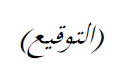 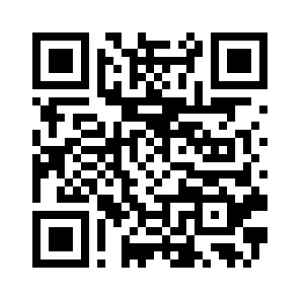 Wednesday, 7 July 2021Wednesday, 7 July 2021Wednesday, 7 July 2021Wednesday, 7 July 2021Wednesday, 7 July 2021Wednesday, 7 July 2021Thursday, 8 July 2021Thursday, 8 July 2021Thursday, 8 July 2021Thursday, 8 July 2021Thursday, 8 July 2021Thursday, 8 July 2021Friday, 9 July 2021Friday, 9 July 2021Friday, 9 July 2021Friday, 9 July 2021Friday, 9 July 2021Friday, 9 July 2021012345012345012345Q1/11EEQ2/11EEQ3/11EEQ4/11EEEQ5/11EEEEQ6/11EEQ7/11Q8/11EEEEQ12/11EEQ13/11EEQ14/11EEEEJoint Q16/11 and ETSI TC INT11Q15/11EEQ17/11EESessions times (Geneva time)Session 0: 0900-1015;        Session 1: 1030-1145;         Session 2: 1200-1315;         Session 3: 1330-1445;
Session 4: 1500-1615;         Session 5: 1630-1745Sessions times (Geneva time)Session 0: 0900-1015;        Session 1: 1030-1145;         Session 2: 1200-1315;         Session 3: 1330-1445;
Session 4: 1500-1615;         Session 5: 1630-1745Sessions times (Geneva time)Session 0: 0900-1015;        Session 1: 1030-1145;         Session 2: 1200-1315;         Session 3: 1330-1445;
Session 4: 1500-1615;         Session 5: 1630-1745Sessions times (Geneva time)Session 0: 0900-1015;        Session 1: 1030-1145;         Session 2: 1200-1315;         Session 3: 1330-1445;
Session 4: 1500-1615;         Session 5: 1630-1745Sessions times (Geneva time)Session 0: 0900-1015;        Session 1: 1030-1145;         Session 2: 1200-1315;         Session 3: 1330-1445;
Session 4: 1500-1615;         Session 5: 1630-1745Sessions times (Geneva time)Session 0: 0900-1015;        Session 1: 1030-1145;         Session 2: 1200-1315;         Session 3: 1330-1445;
Session 4: 1500-1615;         Session 5: 1630-1745Sessions times (Geneva time)Session 0: 0900-1015;        Session 1: 1030-1145;         Session 2: 1200-1315;         Session 3: 1330-1445;
Session 4: 1500-1615;         Session 5: 1630-1745Sessions times (Geneva time)Session 0: 0900-1015;        Session 1: 1030-1145;         Session 2: 1200-1315;         Session 3: 1330-1445;
Session 4: 1500-1615;         Session 5: 1630-1745Sessions times (Geneva time)Session 0: 0900-1015;        Session 1: 1030-1145;         Session 2: 1200-1315;         Session 3: 1330-1445;
Session 4: 1500-1615;         Session 5: 1630-1745Sessions times (Geneva time)Session 0: 0900-1015;        Session 1: 1030-1145;         Session 2: 1200-1315;         Session 3: 1330-1445;
Session 4: 1500-1615;         Session 5: 1630-1745Sessions times (Geneva time)Session 0: 0900-1015;        Session 1: 1030-1145;         Session 2: 1200-1315;         Session 3: 1330-1445;
Session 4: 1500-1615;         Session 5: 1630-1745Sessions times (Geneva time)Session 0: 0900-1015;        Session 1: 1030-1145;         Session 2: 1200-1315;         Session 3: 1330-1445;
Session 4: 1500-1615;         Session 5: 1630-1745Sessions times (Geneva time)Session 0: 0900-1015;        Session 1: 1030-1145;         Session 2: 1200-1315;         Session 3: 1330-1445;
Session 4: 1500-1615;         Session 5: 1630-1745Sessions times (Geneva time)Session 0: 0900-1015;        Session 1: 1030-1145;         Session 2: 1200-1315;         Session 3: 1330-1445;
Session 4: 1500-1615;         Session 5: 1630-1745Sessions times (Geneva time)Session 0: 0900-1015;        Session 1: 1030-1145;         Session 2: 1200-1315;         Session 3: 1330-1445;
Session 4: 1500-1615;         Session 5: 1630-1745Sessions times (Geneva time)Session 0: 0900-1015;        Session 1: 1030-1145;         Session 2: 1200-1315;         Session 3: 1330-1445;
Session 4: 1500-1615;         Session 5: 1630-1745Sessions times (Geneva time)Session 0: 0900-1015;        Session 1: 1030-1145;         Session 2: 1200-1315;         Session 3: 1330-1445;
Session 4: 1500-1615;         Session 5: 1630-1745Sessions times (Geneva time)Session 0: 0900-1015;        Session 1: 1030-1145;         Session 2: 1200-1315;         Session 3: 1330-1445;
Session 4: 1500-1615;         Session 5: 1630-1745Sessions times (Geneva time)Session 0: 0900-1015;        Session 1: 1030-1145;         Session 2: 1200-1315;         Session 3: 1330-1445;
Session 4: 1500-1615;         Session 5: 1630-1745Key: E – e-meeting via ITU MyMeetings        V – virtual meeting via ITU MyMeetingsNote:1 – e-meeting via ZoomKey: E – e-meeting via ITU MyMeetings        V – virtual meeting via ITU MyMeetingsNote:1 – e-meeting via ZoomKey: E – e-meeting via ITU MyMeetings        V – virtual meeting via ITU MyMeetingsNote:1 – e-meeting via ZoomKey: E – e-meeting via ITU MyMeetings        V – virtual meeting via ITU MyMeetingsNote:1 – e-meeting via ZoomKey: E – e-meeting via ITU MyMeetings        V – virtual meeting via ITU MyMeetingsNote:1 – e-meeting via ZoomKey: E – e-meeting via ITU MyMeetings        V – virtual meeting via ITU MyMeetingsNote:1 – e-meeting via ZoomKey: E – e-meeting via ITU MyMeetings        V – virtual meeting via ITU MyMeetingsNote:1 – e-meeting via ZoomKey: E – e-meeting via ITU MyMeetings        V – virtual meeting via ITU MyMeetingsNote:1 – e-meeting via ZoomKey: E – e-meeting via ITU MyMeetings        V – virtual meeting via ITU MyMeetingsNote:1 – e-meeting via ZoomKey: E – e-meeting via ITU MyMeetings        V – virtual meeting via ITU MyMeetingsNote:1 – e-meeting via ZoomKey: E – e-meeting via ITU MyMeetings        V – virtual meeting via ITU MyMeetingsNote:1 – e-meeting via ZoomKey: E – e-meeting via ITU MyMeetings        V – virtual meeting via ITU MyMeetingsNote:1 – e-meeting via ZoomKey: E – e-meeting via ITU MyMeetings        V – virtual meeting via ITU MyMeetingsNote:1 – e-meeting via ZoomKey: E – e-meeting via ITU MyMeetings        V – virtual meeting via ITU MyMeetingsNote:1 – e-meeting via ZoomKey: E – e-meeting via ITU MyMeetings        V – virtual meeting via ITU MyMeetingsNote:1 – e-meeting via ZoomKey: E – e-meeting via ITU MyMeetings        V – virtual meeting via ITU MyMeetingsNote:1 – e-meeting via ZoomKey: E – e-meeting via ITU MyMeetings        V – virtual meeting via ITU MyMeetingsNote:1 – e-meeting via ZoomKey: E – e-meeting via ITU MyMeetings        V – virtual meeting via ITU MyMeetingsNote:1 – e-meeting via ZoomKey: E – e-meeting via ITU MyMeetings        V – virtual meeting via ITU MyMeetingsNote:1 – e-meeting via ZoomMonday, 12 July 2021Monday, 12 July 2021Monday, 12 July 2021Monday, 12 July 2021Monday, 12 July 2021Monday, 12 July 2021Tuesday, 13 July 2021Tuesday, 13 July 2021Tuesday, 13 July 2021Tuesday, 13 July 2021Tuesday, 13 July 2021Tuesday, 13 July 2021Wednesday, 14 July 2021Wednesday, 14 July 2021Wednesday, 14 July 2021Wednesday, 14 July 2021Wednesday, 14 July 2021Wednesday, 14 July 2021Thursday, 15 July 2021Thursday, 15 July 2021Thursday, 15 July 2021Thursday, 15 July 2021Thursday, 15 July 2021Thursday, 15 July 2021Friday, 16 July 2021Friday, 16 July 2021Friday, 16 July 2021Friday, 16 July 2021Friday, 16 July 2021Friday, 16 July 2021012345012345012345012345012345WP1/11 PLENVQ1/11EEQ2/11EEEEQ3/11EQ4/11EEEQ5/11EWP2/11 PLENVQ6/11EEEEEQ7/11EEEEEQ8/11EEEEWP3/11 PLENVQ12/11EQ13/11EQ14/11EEEQ16/11EEQ15/11EEEEEEQ17/11ESessions times (Geneva time)Session 0: 0900-1015;           Session 1: 1030-1145;           Session 2: 1200-1315;           Session 3: 1330-1445;           Session 4: 1500-1615;           Session 5: 1630-1745Sessions times (Geneva time)Session 0: 0900-1015;           Session 1: 1030-1145;           Session 2: 1200-1315;           Session 3: 1330-1445;           Session 4: 1500-1615;           Session 5: 1630-1745Sessions times (Geneva time)Session 0: 0900-1015;           Session 1: 1030-1145;           Session 2: 1200-1315;           Session 3: 1330-1445;           Session 4: 1500-1615;           Session 5: 1630-1745Sessions times (Geneva time)Session 0: 0900-1015;           Session 1: 1030-1145;           Session 2: 1200-1315;           Session 3: 1330-1445;           Session 4: 1500-1615;           Session 5: 1630-1745Sessions times (Geneva time)Session 0: 0900-1015;           Session 1: 1030-1145;           Session 2: 1200-1315;           Session 3: 1330-1445;           Session 4: 1500-1615;           Session 5: 1630-1745Sessions times (Geneva time)Session 0: 0900-1015;           Session 1: 1030-1145;           Session 2: 1200-1315;           Session 3: 1330-1445;           Session 4: 1500-1615;           Session 5: 1630-1745Sessions times (Geneva time)Session 0: 0900-1015;           Session 1: 1030-1145;           Session 2: 1200-1315;           Session 3: 1330-1445;           Session 4: 1500-1615;           Session 5: 1630-1745Sessions times (Geneva time)Session 0: 0900-1015;           Session 1: 1030-1145;           Session 2: 1200-1315;           Session 3: 1330-1445;           Session 4: 1500-1615;           Session 5: 1630-1745Sessions times (Geneva time)Session 0: 0900-1015;           Session 1: 1030-1145;           Session 2: 1200-1315;           Session 3: 1330-1445;           Session 4: 1500-1615;           Session 5: 1630-1745Sessions times (Geneva time)Session 0: 0900-1015;           Session 1: 1030-1145;           Session 2: 1200-1315;           Session 3: 1330-1445;           Session 4: 1500-1615;           Session 5: 1630-1745Sessions times (Geneva time)Session 0: 0900-1015;           Session 1: 1030-1145;           Session 2: 1200-1315;           Session 3: 1330-1445;           Session 4: 1500-1615;           Session 5: 1630-1745Sessions times (Geneva time)Session 0: 0900-1015;           Session 1: 1030-1145;           Session 2: 1200-1315;           Session 3: 1330-1445;           Session 4: 1500-1615;           Session 5: 1630-1745Sessions times (Geneva time)Session 0: 0900-1015;           Session 1: 1030-1145;           Session 2: 1200-1315;           Session 3: 1330-1445;           Session 4: 1500-1615;           Session 5: 1630-1745Sessions times (Geneva time)Session 0: 0900-1015;           Session 1: 1030-1145;           Session 2: 1200-1315;           Session 3: 1330-1445;           Session 4: 1500-1615;           Session 5: 1630-1745Sessions times (Geneva time)Session 0: 0900-1015;           Session 1: 1030-1145;           Session 2: 1200-1315;           Session 3: 1330-1445;           Session 4: 1500-1615;           Session 5: 1630-1745Sessions times (Geneva time)Session 0: 0900-1015;           Session 1: 1030-1145;           Session 2: 1200-1315;           Session 3: 1330-1445;           Session 4: 1500-1615;           Session 5: 1630-1745Sessions times (Geneva time)Session 0: 0900-1015;           Session 1: 1030-1145;           Session 2: 1200-1315;           Session 3: 1330-1445;           Session 4: 1500-1615;           Session 5: 1630-1745Sessions times (Geneva time)Session 0: 0900-1015;           Session 1: 1030-1145;           Session 2: 1200-1315;           Session 3: 1330-1445;           Session 4: 1500-1615;           Session 5: 1630-1745Sessions times (Geneva time)Session 0: 0900-1015;           Session 1: 1030-1145;           Session 2: 1200-1315;           Session 3: 1330-1445;           Session 4: 1500-1615;           Session 5: 1630-1745Sessions times (Geneva time)Session 0: 0900-1015;           Session 1: 1030-1145;           Session 2: 1200-1315;           Session 3: 1330-1445;           Session 4: 1500-1615;           Session 5: 1630-1745Sessions times (Geneva time)Session 0: 0900-1015;           Session 1: 1030-1145;           Session 2: 1200-1315;           Session 3: 1330-1445;           Session 4: 1500-1615;           Session 5: 1630-1745Sessions times (Geneva time)Session 0: 0900-1015;           Session 1: 1030-1145;           Session 2: 1200-1315;           Session 3: 1330-1445;           Session 4: 1500-1615;           Session 5: 1630-1745Sessions times (Geneva time)Session 0: 0900-1015;           Session 1: 1030-1145;           Session 2: 1200-1315;           Session 3: 1330-1445;           Session 4: 1500-1615;           Session 5: 1630-1745Sessions times (Geneva time)Session 0: 0900-1015;           Session 1: 1030-1145;           Session 2: 1200-1315;           Session 3: 1330-1445;           Session 4: 1500-1615;           Session 5: 1630-1745Sessions times (Geneva time)Session 0: 0900-1015;           Session 1: 1030-1145;           Session 2: 1200-1315;           Session 3: 1330-1445;           Session 4: 1500-1615;           Session 5: 1630-1745Sessions times (Geneva time)Session 0: 0900-1015;           Session 1: 1030-1145;           Session 2: 1200-1315;           Session 3: 1330-1445;           Session 4: 1500-1615;           Session 5: 1630-1745Sessions times (Geneva time)Session 0: 0900-1015;           Session 1: 1030-1145;           Session 2: 1200-1315;           Session 3: 1330-1445;           Session 4: 1500-1615;           Session 5: 1630-1745Sessions times (Geneva time)Session 0: 0900-1015;           Session 1: 1030-1145;           Session 2: 1200-1315;           Session 3: 1330-1445;           Session 4: 1500-1615;           Session 5: 1630-1745Sessions times (Geneva time)Session 0: 0900-1015;           Session 1: 1030-1145;           Session 2: 1200-1315;           Session 3: 1330-1445;           Session 4: 1500-1615;           Session 5: 1630-1745Sessions times (Geneva time)Session 0: 0900-1015;           Session 1: 1030-1145;           Session 2: 1200-1315;           Session 3: 1330-1445;           Session 4: 1500-1615;           Session 5: 1630-1745Sessions times (Geneva time)Session 0: 0900-1015;           Session 1: 1030-1145;           Session 2: 1200-1315;           Session 3: 1330-1445;           Session 4: 1500-1615;           Session 5: 1630-1745Key: E – e-meeting via ITU MyMeetings        V – virtual meeting via ITU MyMeetingsKey: E – e-meeting via ITU MyMeetings        V – virtual meeting via ITU MyMeetingsKey: E – e-meeting via ITU MyMeetings        V – virtual meeting via ITU MyMeetingsKey: E – e-meeting via ITU MyMeetings        V – virtual meeting via ITU MyMeetingsKey: E – e-meeting via ITU MyMeetings        V – virtual meeting via ITU MyMeetingsKey: E – e-meeting via ITU MyMeetings        V – virtual meeting via ITU MyMeetingsKey: E – e-meeting via ITU MyMeetings        V – virtual meeting via ITU MyMeetingsKey: E – e-meeting via ITU MyMeetings        V – virtual meeting via ITU MyMeetingsKey: E – e-meeting via ITU MyMeetings        V – virtual meeting via ITU MyMeetingsKey: E – e-meeting via ITU MyMeetings        V – virtual meeting via ITU MyMeetingsKey: E – e-meeting via ITU MyMeetings        V – virtual meeting via ITU MyMeetingsKey: E – e-meeting via ITU MyMeetings        V – virtual meeting via ITU MyMeetingsKey: E – e-meeting via ITU MyMeetings        V – virtual meeting via ITU MyMeetingsKey: E – e-meeting via ITU MyMeetings        V – virtual meeting via ITU MyMeetingsKey: E – e-meeting via ITU MyMeetings        V – virtual meeting via ITU MyMeetingsKey: E – e-meeting via ITU MyMeetings        V – virtual meeting via ITU MyMeetingsKey: E – e-meeting via ITU MyMeetings        V – virtual meeting via ITU MyMeetingsKey: E – e-meeting via ITU MyMeetings        V – virtual meeting via ITU MyMeetingsKey: E – e-meeting via ITU MyMeetings        V – virtual meeting via ITU MyMeetingsKey: E – e-meeting via ITU MyMeetings        V – virtual meeting via ITU MyMeetingsKey: E – e-meeting via ITU MyMeetings        V – virtual meeting via ITU MyMeetingsKey: E – e-meeting via ITU MyMeetings        V – virtual meeting via ITU MyMeetingsKey: E – e-meeting via ITU MyMeetings        V – virtual meeting via ITU MyMeetingsKey: E – e-meeting via ITU MyMeetings        V – virtual meeting via ITU MyMeetingsKey: E – e-meeting via ITU MyMeetings        V – virtual meeting via ITU MyMeetingsKey: E – e-meeting via ITU MyMeetings        V – virtual meeting via ITU MyMeetingsKey: E – e-meeting via ITU MyMeetings        V – virtual meeting via ITU MyMeetingsKey: E – e-meeting via ITU MyMeetings        V – virtual meeting via ITU MyMeetingsKey: E – e-meeting via ITU MyMeetings        V – virtual meeting via ITU MyMeetingsKey: E – e-meeting via ITU MyMeetings        V – virtual meeting via ITU MyMeetingsKey: E – e-meeting via ITU MyMeetings        V – virtual meeting via ITU MyMeetings